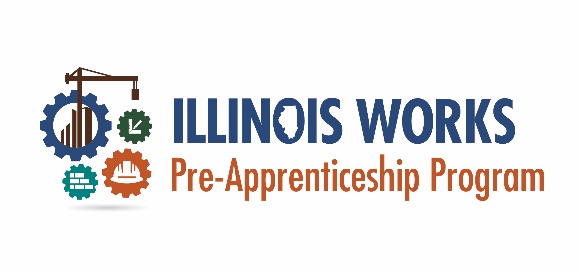 Sample Instructional PlanPROGRAM TITLE:  PROGRAM TITLE:  PROGRAM TITLE:  PROGRAM TITLE:  PROGRAM TITLE:  PROGRAM TITLE:  PROGRAM TITLE:  PROGRAM TITLE:  PROGRAM TITLE:  PROGRAM TITLE:  Program GoalsProgram GoalsProgram GoalsProgram GoalsProgram GoalsProgram GoalsProgram GoalsProgram GoalsProgram GoalsProgram Goals1:1:1:1:1:1:1:1:1:1:2:2:2:2:2:2:2:2:2:2:3:3:3:3:3:3:3:3:3:3:4:4:4:4:4:4:4:4:4:4:5:5:5:5:5:5:5:5:5:5:Section 1: __________________________________________________________________Instructor(s): 1. _____________________________________________________________ 2. _____________________________________________________________ 3. _____________________________________________________________Section 1: __________________________________________________________________Instructor(s): 1. _____________________________________________________________ 2. _____________________________________________________________ 3. _____________________________________________________________Section 1: __________________________________________________________________Instructor(s): 1. _____________________________________________________________ 2. _____________________________________________________________ 3. _____________________________________________________________Section 1: __________________________________________________________________Instructor(s): 1. _____________________________________________________________ 2. _____________________________________________________________ 3. _____________________________________________________________Section 1: __________________________________________________________________Instructor(s): 1. _____________________________________________________________ 2. _____________________________________________________________ 3. _____________________________________________________________Section 1: __________________________________________________________________Instructor(s): 1. _____________________________________________________________ 2. _____________________________________________________________ 3. _____________________________________________________________Section 1: __________________________________________________________________Instructor(s): 1. _____________________________________________________________ 2. _____________________________________________________________ 3. _____________________________________________________________Section 1: __________________________________________________________________Instructor(s): 1. _____________________________________________________________ 2. _____________________________________________________________ 3. _____________________________________________________________Section 1: __________________________________________________________________Instructor(s): 1. _____________________________________________________________ 2. _____________________________________________________________ 3. _____________________________________________________________Section 1: __________________________________________________________________Instructor(s): 1. _____________________________________________________________ 2. _____________________________________________________________ 3. _____________________________________________________________Date(s):  Start-time:Start-time:Start-time:End-time:End-time:End-time:Duration:Duration:Duration:POs/LosPOs/LosPOs/LosPOs/LosPOs/LosPOs/LosPOs/LosPOs/LosPOs/LosPOs/Los#1:#1:#1:#1:#1:#1:#1:#1:#1:#1:#2:#2:#2:#2:#2:#2:#2:#2:#2:#2:#3:#3:#3:#3:#3:#3:#3:#3:#3:#3:#4:#4:#4:#4:#4:#4:#4:#4:#4:#4:#5:#5:#5:#5:#5:#5:#5:#5:#5:#5:Content (talking points/activities)Content (talking points/activities)Content (talking points/activities)Modality/StrategyModality/StrategyMaterials/ResourcesMaterials/ResourcesMaterials/ResourcesStart TimeStart TimeSection 2: _________________________________________________________________Instructor(s): 1. _____________________________________________________________ 2. _____________________________________________________________ 3. _____________________________________________________________Section 2: _________________________________________________________________Instructor(s): 1. _____________________________________________________________ 2. _____________________________________________________________ 3. _____________________________________________________________Section 2: _________________________________________________________________Instructor(s): 1. _____________________________________________________________ 2. _____________________________________________________________ 3. _____________________________________________________________Section 2: _________________________________________________________________Instructor(s): 1. _____________________________________________________________ 2. _____________________________________________________________ 3. _____________________________________________________________Section 2: _________________________________________________________________Instructor(s): 1. _____________________________________________________________ 2. _____________________________________________________________ 3. _____________________________________________________________Section 2: _________________________________________________________________Instructor(s): 1. _____________________________________________________________ 2. _____________________________________________________________ 3. _____________________________________________________________Section 2: _________________________________________________________________Instructor(s): 1. _____________________________________________________________ 2. _____________________________________________________________ 3. _____________________________________________________________Section 2: _________________________________________________________________Instructor(s): 1. _____________________________________________________________ 2. _____________________________________________________________ 3. _____________________________________________________________Section 2: _________________________________________________________________Instructor(s): 1. _____________________________________________________________ 2. _____________________________________________________________ 3. _____________________________________________________________Section 2: _________________________________________________________________Instructor(s): 1. _____________________________________________________________ 2. _____________________________________________________________ 3. _____________________________________________________________Date(s):  Start-time:Start-time:Start-time:End-time:End-time:End-time:Duration:Duration:Duration:POs/LosPOs/LosPOs/LosPOs/LosPOs/LosPOs/LosPOs/LosPOs/LosPOs/LosPOs/Los#1:#1:#1:#1:#1:#1:#1:#1:#1:#1:#2:#2:#2:#2:#2:#2:#2:#2:#2:#2:#3:#3:#3:#3:#3:#3:#3:#3:#3:#3:#4:#4:#4:#4:#4:#4:#4:#4:#4:#4:#5:#5:#5:#5:#5:#5:#5:#5:#5:#5:Content (talking points/activities)Content (talking points/activities)Modality/StrategyModality/StrategyModality/StrategyModality/StrategyMaterials/ResourcesMaterials/ResourcesMaterials/ResourcesStartTime